О назначении ответственного за выпуск объектов аквакультуры в водные объекты в границах рыбоводных участков, находящихся на территории Старонижестеблиевского сельского поселения Красноармейского районаВ целях реализации Федерального закона от 6 октября 2003 года № 131-ФЗ «Об общих принципах организации местного самоуправления в Российской Федерации»:1. Назначить Арутюнову Инну Николаевну ведущего специалиста общего отдела (по развитию МФХ) администрации Старонижестеблиевского сельского поселения Красноармейского района, ответственным за выпуск объектов аквакультуры в водные объекты в границах рыбоводных участков, находящихся на территории Старонижестеблиевского сельского поселения Красноармейского района.2. Контроль за выполнением настоящего распоряжения оставляю за собой.3. Распоряжение вступает в силу со дня его подписания.ГлаваСтаронижестеблиевскогосельского поселенияКрасноармейского района                                                                         В.В. Новак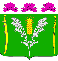 АДМИНИСТРАЦИЯСТАРОНИЖЕСТЕБЛИЕВСКОГО СЕЛЬСКОГО ПОСЕЛЕНИЯ КРАСНОАРМЕЙСКОГО РАЙОНАРАСПОРЯЖЕНИЕАДМИНИСТРАЦИЯСТАРОНИЖЕСТЕБЛИЕВСКОГО СЕЛЬСКОГО ПОСЕЛЕНИЯ КРАСНОАРМЕЙСКОГО РАЙОНАРАСПОРЯЖЕНИЕАДМИНИСТРАЦИЯСТАРОНИЖЕСТЕБЛИЕВСКОГО СЕЛЬСКОГО ПОСЕЛЕНИЯ КРАСНОАРМЕЙСКОГО РАЙОНАРАСПОРЯЖЕНИЕ«__04___»__02____2022 г.№ ___12-р____станица Старонижестеблиевскаястаница Старонижестеблиевскаястаница Старонижестеблиевская